            			Facultat de Filologia i Comunicació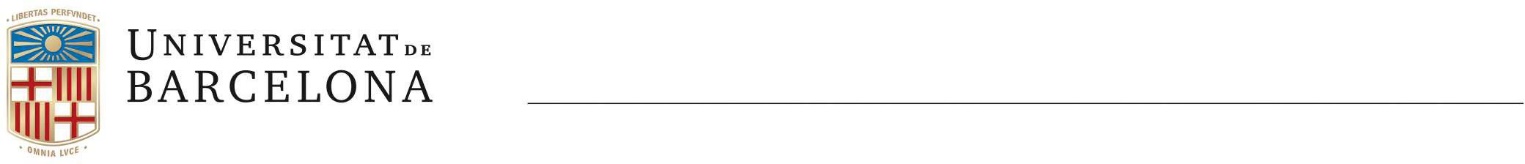 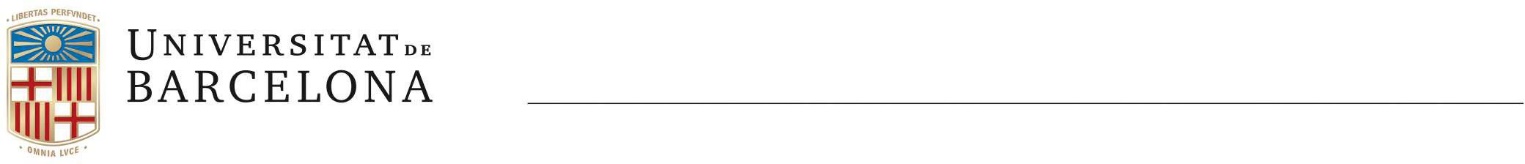 de les Corts Catalanes, 585 08007 Barcelonafil-secretaria@ub.edu www.ub.edu/filologiaEn/Na					 amb DNI núm.___________________________ I admès/a en el curs acadèmic _________________ a l’ensenyament de Grau en ___________________________________________________________ de la Facultat de Filologia I Comunicació de la Universitat de Barcelona.DECLARA: que simultanieja aquest ensenyament amb els estudis de ___________________________________________________________________________________ impartits a la Universitat ______________________________________________________________Data:Signatura: